                       Základní škola v Osově            zve všechny rodiče a přátele školy na         VELIKONOČNÍ JARMARKKDY: 21. března 2024KDE: vstupní hala školyV KOLIK: od 13 hodinBudete mít možnost si zakoupit výrobky s velikonoční tématikou. Těšíme se na vaši návštěvu.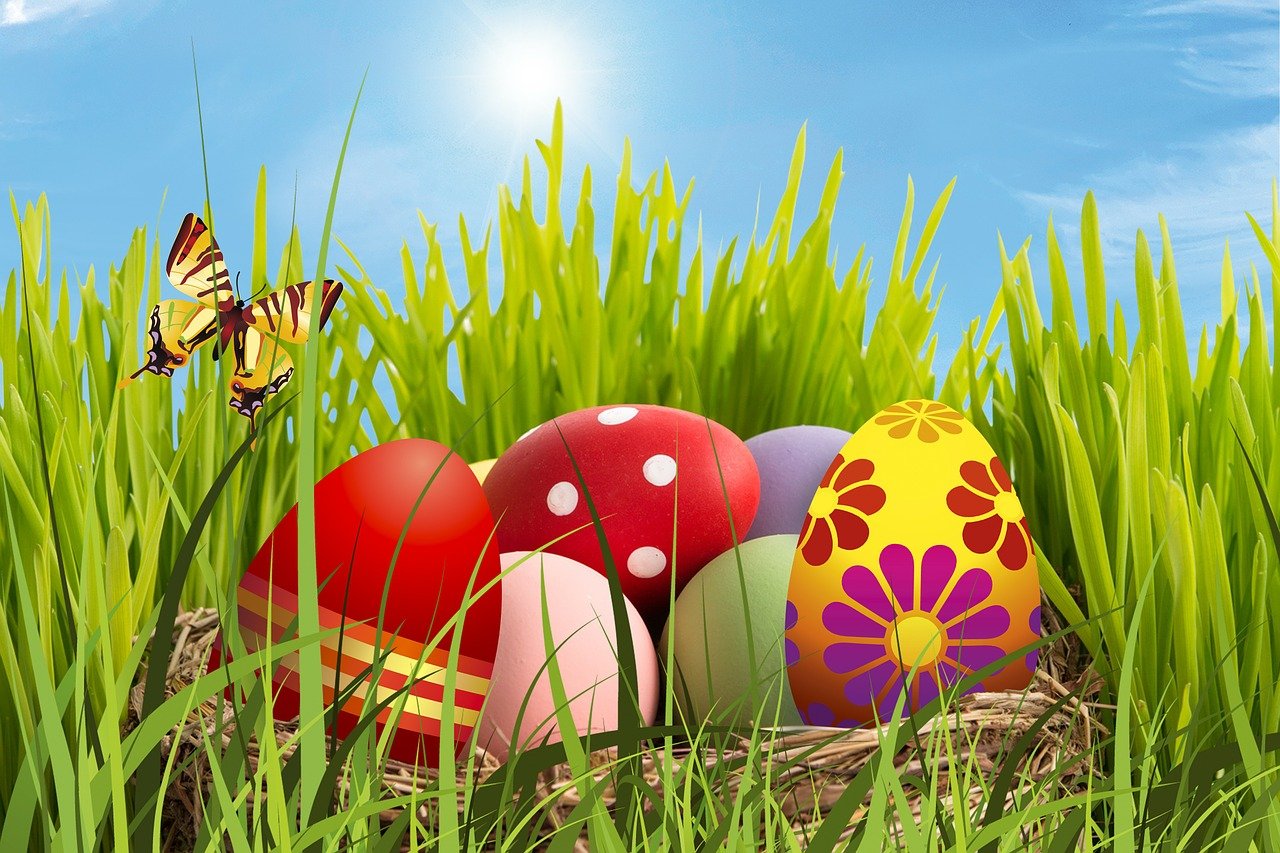 